Гарантия изготовителя:Гарантия на каркас теплицы предоставляется сроком на 1 год.Изготовитель не несет ответственность  за укрывной материал   (поликарбонат).Изготовитель не несет ответственность за воздействия на теплицу и её составляющие обстоятельств непреодолимой силы.! До момента монтажа листы поликарбоната лучше хранить в упаковке.                           Адрес изготовителя:630071, г. Новосибирск ул. Станционная 30 а , оф. 902Тел. 8 (383) 291 – 4 – 291ООО «Метаком»ТЕПЛИЦА«ДАЧНИЦАОЦИНКОВАННАЯ»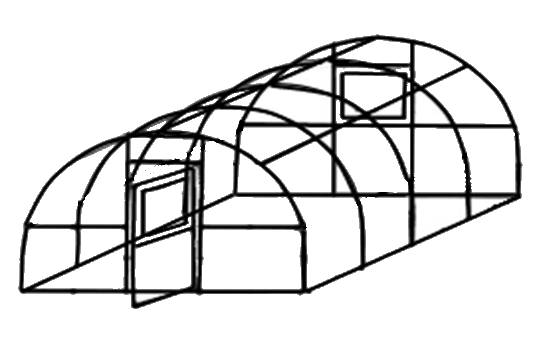 Новосибирск 2014г.1.Общие сведения о теплице «ДАЧНИЦА».Каркас теплицы, изготовленный из  профильной трубы с долговечным цинковым покрытием, выполнен по современной технологии и может устанавливаться прямо на грунт.В комплект входит все необходимое для сборки каркаса теплицы , а так же инструкция с этапами сборки. Каркас теплицы (арки) выдерживает нагрузки до 80кг/мп и ветровые до 15 м/с, при этом обязанность надежного крепления теплицы к фундаменту или грунту остается за покупателем. При монтаже теплицы 6-ть и более метров необходимо устанавливать распорки (элемент усиления , монтируется поперек теплицы , под дугу) не менее чем через каждые два метра .Теплица предназначена под сотовый поликарбонат  размерами  2,1х6 м . Для транспортировки листы можно свернуть в рулон диаметром 1,0~1,4 м .Прежде чем приступить к работе изучите настоящую инструкцию.3.6 Установка заверток.Завертки 9. устанавливаются на обоих торцах : на рамки дверей и на форточки (итого 4 штуки ) . На рамку двери завертка устанавливается снаружи теплицы для запирания двери  , когда Вы находитесь вне теплицы , так же (снаружи ) устанавливается заверка на форточку . А 5-я завертка устанавливается на рамку одной из дверей изнутри , соответственно для запирания теплицы , когда Вы находитесь в теплице. Ручки 8. Устанавливаются на торцах : на дверь и на форточку . Установите ручки параллельно друг . Откройте дверь на максимум , отмеряйте расстояние которое необходимо  , чтобы крючок 11. мог фиксировать дверь и форточку в открытом положении. Закрепите ручки саморезами . 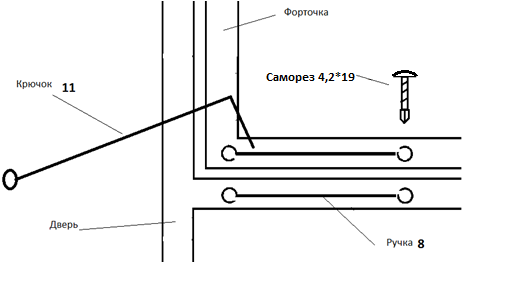 2.Комплектующие ТЕПЛИЦЫ «ДАЧНИЦА»:3. Этапы сборки теплицы:3.1  Подготовка к сборке каркаса теплицы.Во время сборки соблюдайте последовательность выполнения работ в соответствии с настоящей инструкцией. Сборку теплицы лучше выполнять при  наличии следующего инструмента: лопата совковая, отвертка , ключ гаечный на 10 мм, шуруповерт  , нож строительный, молоток (использовать только в сочетании с деревянным бруском , для сохранения целостности покрытия каркаса).На подготовленном ровном участке размером не менее площади, занимаемой собранной теплицей, разложите элементы горизонтального соединения как указано на рис.1 . Главным условием расположения элементов является возможность собрать их между собой по принципу туба в трубу (Скреплять элементы между собой на данном этапе не нужно).Проденьте Держатель крючка 10. в петлю крючка 11. и закрепите на стойке-дуге боковой 2. 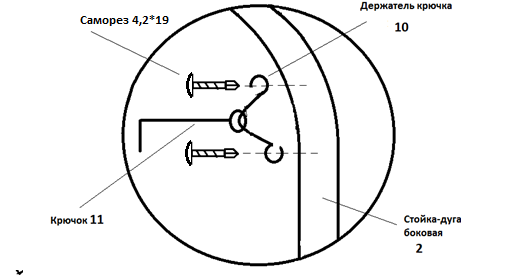 3.5 Установка крючка и ручек.Для фиксации форточки и двери  в открытом положении (отдельно друг от друга и вместе ) устанавливается крючок . Откройте дверь полностью , место установки крючка на стойку-дугу боковую должно быть на одном уровне с нижним углом форточки . Рис 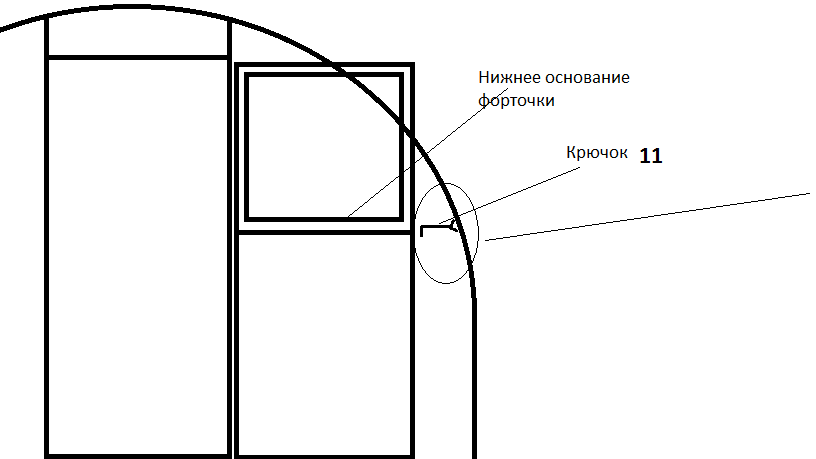 Схема подготовки горизонтальных элементов для сборки теплицы 6м.   (В каркасе 4м будут отсутствовать 5-ть элементов среднего ряда , в каркасе 8м будут дополнительно 5-ть элементов)   рис 1 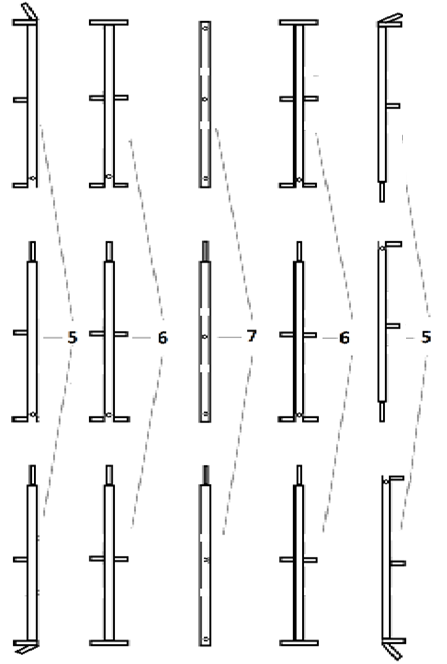 3.2 Сборка каркасаНа рамку двери 1. установить дугу верхнюю (фронтальную) 3.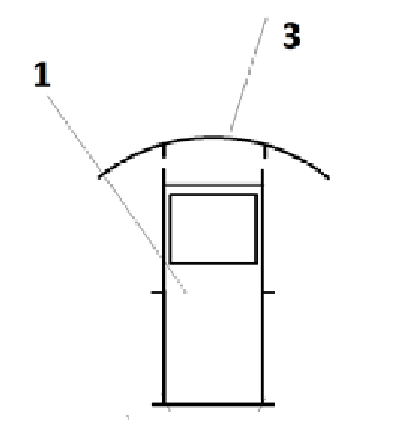   3.4 Монтаж поликарбоната.Сотовый поликарбонат  устанавливается  защитной пленкой от ультрафиолета  наружу.  Защитную пленку с лицевой стороны снимать не нужно, её необходимо убрать лишь после полной сборки теплицы во избежание повреждения материала в процессе монтажа. Разка материала осуществляется специальным строительным ножом. Крепить поликарбонат следует на саморезы с шайбами. Начните монтаж поликарбоната с торцов теплицы. Для удобства разрежьте лист пополам, затем приставьте одну из частей к торцу так, чтобы лист полностью скрывал элементы торца. Закрепите поликарбонат и лишь затем обрежьте края по контуру и прорежьте двери и форточку. Монтаж кровельных листов производится внахлест  , лицевой стороной листа вверх (она указана на защитной пленке). Крайние панели установите таким образом, чтобы они выходили за торцевые дуги не менее чем на 2 см. 3.3  Крепление теплицы к грунту или фундаменту.Для предотвращения сдвига или опрокидывания теплицы, ее необходимо надежно крепить. При креплении к фундаменту из бруса просверлите основание теплицы , используйте саморезы длинной не менее 70 мм и частотой крепления не менее 1-го метра. К фундаменту из бетона анкера не менее 10*100 (диаметр*длина). В случае крепления к грунту используйте металлические колья длинной не менее 700 мм, надежно скрепив данные колья с каркасом болтом или саморезом.  Дуги боковые 2. прикрепляем к дуге верхней 3. при помощи продольного элемента среднего 6. При помощи горизонтального элемента соединения(1м) 4 и  продольного элемента нижнего  5. скрепить дуги боковые 2 и рамку двери 1. (рис 3). рис 3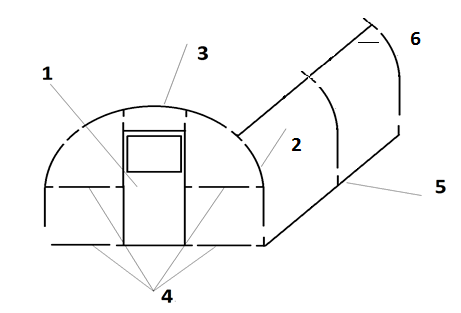 Произвести сборку остальных дуг. рис 4Последовательно при помощи продольных средних и нижних элементов  соединения(5 и 6) (рис 4) .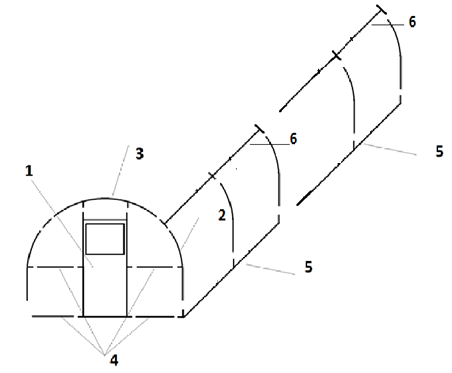 Продольный элемент соединения верхний (7) соединить с дугой верхней (3) , прикрепив его изнутри дуги  ,  вставить винт 6*70 потайной головкой вверх. 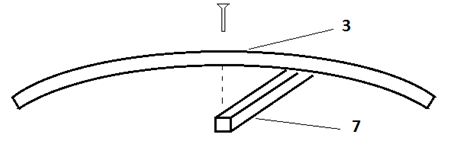 НаименованиеРазмеры теплицы (м) Ш*Д*В, количество шт.Размеры теплицы (м) Ш*Д*В, количество шт.Размеры теплицы (м) Ш*Д*В, количество шт.Размеры теплицы (м) Ш*Д*В, количество шт.Наименование3*4*2,13*6*2,13*8*2,13*2*2,11. Рамка двери и дверь.2шт.2 шт.2 шт.-2. Стойка-дуга боковая10 шт.14 шт.18 шт.4 шт.3. Дуга верхняя5 шт.7 шт.9 шт.2 шт.4. Элемент соединения горизонтальный 8шт.8 шт.8 шт.-5. Продольный элемент соединения нижний(2м)4шт6шт8шт2шт6. Продольный элемент соединения средний(2м)4шт6шт8шт2шт7. Продольный элемент соединения верхний(2м)2шт3шт4шт1шт8. Ручка 4шт.4шт.4шт.-9. Завертка5шт.5шт.5шт.-10. Держатель крючка2шт.2шт.2шт.-11. Крючок2шт.2шт.2шт.-